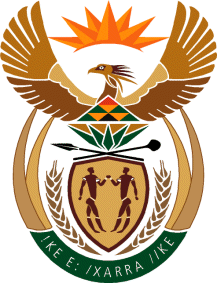 MinistryEmployment & LabourRepublic of South AfricaPrivate Bag X499, PRETORIA, 0001. Laboria House 215 Schoeman Street, PRETORA Tel: (012) 392 9620 Fax: 012 320 1942Private Bag X9090, CAPE TOWN, 8000. 120 Plein Street, 12th Floor, CAPE TOWN Tel: (021) 466 7160 Fax 021 432 2830www.labour.gov.zaNATIONAL ASSEMBLYWRITTEN REPLYQUESTION NUMBER: 603 [NW794E]603. Mr M M Chabangu (EFF) to ask the Minister of Employment and Labour: Whether his department is considering to introduce a jobs protection bill in light of the lockdown to curb the spread of COVID-19? NW794EREPLY:There is currently no intention to introduce a jobs protection bill. The Department is however in the process of developing a national employment policy that would amongst others address the notion of protection of jobs. This policy will have to be presented to parliament when it is done.